附件5：第十一届（2018）全国大学生信息安全竞赛决赛交通指南本次竞赛参赛选手的报到地点和赛场位于武汉大学信息学部1号教学楼。建议参赛者使用百度或者高德地图，搜索“武汉大学 信息学部 南2门”，进行实时在线的自驾、公交等交通导航，以有效避免拥堵，选择合适您的出行方案。也可以参考以下交通方案（请注意转乘公交、地铁线路的首末班时间）：武汉天河国际机场——武汉大学方案一（推荐方案。无堵车风险，清凉舒适，快捷方便）：（1）步行470米到达地铁2号线天河机场站上车，乘坐地铁2号线（光谷广场方向）到广埠屯站K出口下车；（2）步行420米到达武汉大学信息学部大门（武汉大学南2门）。方案二：（1）步行220米到达天河机场国际航站楼站，乘坐机场大巴武昌线到傅家坡（傅家坡长途汽车站）下车；（2）步行300米到达武珞路傅家坡客运站，乘坐的士或者715、804路公交车在武珞路地铁街道口站下车；（3）步行620米到达武汉大学信息学部大门（武汉大学南门）。注：机场巴士发车间隔：30分钟一班，客满随时发车。武汉火车站——武汉大学方案一（推荐方案）：（1）步行80米到达地铁4号线武汉火车站上车，乘坐地铁4号线（黄金口方向）到中南路站下车；（2）换乘地铁2号线（光谷广场方向）到广埠屯站K出口下车；（3）步行420米到达武汉大学信息学部大门（武汉大学南门）。方案二：（1）步行80米到达地铁4号线武汉火车站上车，乘坐地铁4号线（黄金口方向）到中南路站（D2出口）下车；（2）步行900米到达武珞路丁字桥站上车，乘坐804路公交到武汉大学地铁街道口站下车；（3）步行620米到达武汉大学信息学部大门（武汉大学南门）汉口火车站——武汉大学方案一（最快）：（1）从地铁2号线汉口火车站上车，乘坐地铁2号线到广埠屯站K出口下车；（2）步行420米到达武汉大学信息学部大门（武汉大学南门）。方案二：（1）步行20米到达汉口火车站上车，乘坐703路公交到珞喻路广埠屯站下车；（2）步行820米到达武汉大学信息学部大门（武汉大学南门）。武昌火车站——武汉大学推荐方案：（1）步行250米到达地铁4号线武昌火车站上车，乘坐地铁4号线（武汉火车站方向）到中南路站下车；（2）换乘地铁2号线（光谷广场方向）到广埠屯站K出口下车；（3）步行420米到达武汉大学信息学部大门（武汉大学南门）。注：（1）武汉地铁2号线首末班车时间：天河机场06:00-22:30|光谷广场06:00-22:30，武汉地铁4号线首末班车时间：黄金口06:00-22:30|武汉火车站06:00-22:30。（2）从武昌火车站到武汉大学平均用时最少；汉口火车站坐地铁不需要换乘，较为方便；武汉火车站需要在中南路或者洪山广场转乘。同时要考虑交通拥堵等状况根据自己的需求合理原则到达武汉大学的路线。附：2018年全国大学生信息安全竞赛决赛在武汉大学信息学部-教1大楼举行。指示路线如下图所示：驾车前往赛场请从信息学部大门（武汉大学南门）进入校园。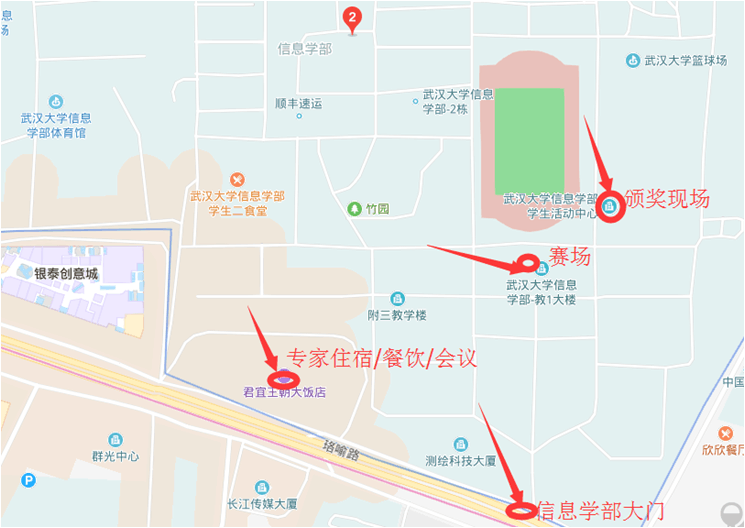 